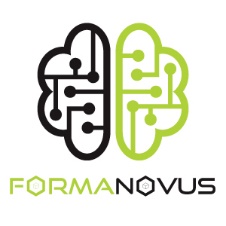 SOLICITUD DE INSCRIPCIÓN ALUMNOS Rellenar en caso de alumno mayor de edad o Tutor de alumno menor de edad.DNI:                                                                 Nombre y Apellidos: Fecha de nacimiento:                             Domicilio:   Población: Código Postal: Provincia:                                                      Teléfonos: E-mail: Rellenar en caso de alumno menor de edad. Nombre y ApellidosDNI Alumno menor Fecha de nacimiento:                              Nivel escolar: Fecha de inicio de la actividad didáctica: Alergias: Información de interés para el centro educativo: ACTIVIDAD SOLICITADA. OPCIÓN 1OPCIÓN  2¿Cómo conoció nuestro centro?  OPCIONES DE PAGO: Marque con una cruz la opción que prefiera:IBANAutorizo a la empresa Mindlearning S.L con domicilio en C/Antonio Cañadas 8 Guadalajara, que domicilie el recibo de la mensualidad de la actividad correspondiente, en el número de cuenta arriba indicado.PROTECCIÓN DE DATOSTus datos personales los trataremos en «Mindlearning S.L.» para gestionar tu registro de usuario en nuestra página web y, si nos das tu autorización, también para enviarte información comercial sobre otras actividades o servicios organizados por la empresa Mindlearning S.L. Los conservaremos hasta que nos retires tu autorización y, por si hubiera alguna reclamación, durante los plazos legalmente establecidos. Podrás ejercer los derechos de acceso, rectificación, oposición, supresión, limitación y portabilidad que te reconoce la legislación vigente a través de info@formanovus.com o incluso, si lo consideras oportuno, presentar una reclamación ante la Agencia Española de Protección de Datos. Autorizo al tratamiento automatizado de mis datos a Mindlearning S.L.
Autorizo recibir información sobre actividades o servicios organizados por la empresa Mindlearning S.L. Autorizo a Mindlearning S.L. a realizar fotos de los cursos y actividades en las que participo y a poder utilizarlas en sus elementos de promoción (web, redes sociales,etc)He leído y acepto las Condiciones Generales y de PagoEN GUADALAJARA, a             de               de		  Firma:Condiciones generales de la academia Formanovus: Para poder disfrutar de los servicios educativos y formativos se debe entregar el formulario de Inscripción debidamente rellenado y firmado.El número mínimo de alumnos necesarios para abrir un grupo será de cuatro alumnos.La academia se reserva el derecho a cancelar en cualquier momento el curso que no cubra las plazas mínimas. Se interrumpirán las clases los días oficiales de fiesta local y nacional.Si un alumno no pudiera asistir a su clase y lo sabe con antelación, es conveniente que avise a la academia por email o teléfono lo antes posible.La dirección de la academia se reserva el derecho de modificar los horarios de las clases por conveniencia, previa información al alumnado.La dirección se reserva el derecho de admisión a la academia.Mindlearning S.L. no se hace responsable en ningún caso de situaciones de fuerza mayor ni de las acciones de los alumnos dentro de las instalaciones.Se considerarán casos de expulsión los supuestos de:Grave falta de disciplina, mal comportamiento reiterado o infracción de las leyes españolas.En los casos en los que el alumno ocasione daños o desperfectos a los bienes de la academia, al inmueble o a los bienes de terceros dentro de las instalaciones de la academia.En ambos casos el alumno no tendrá derecho a devolución alguna de las cuotas abonadas y/o de la matrícula.Mindlearning S.L. no se hace responsable de la pérdida, extravío o robo de las pertenencias personales de cada estudiante, por lo que recomendamos se observe prudencia en este tema.Condiciones de pago Los usuarios deberán abonar la cuota mensual durante los primeros 5 días del mes, en caso contrario se aplicará una penalización. Es posible utilizar diferentes formas de pago: efectivo, domiciliación bancaria, transferencia bancaria.   Las comisiones por la devolución de los recibos serán repercutidas a los clientes.Se aplicarán las siguientes promociones para nuestros centros educativos: PACK ELITE BILINGÜE (2 idiomas) -5% sobre el segundo idioma. Oferta valida durante todo el curso escolar 2022-2023PACK ELITE FUTURO (2 actividades) -5% sobre la segunda actividad. Oferta valida durante todo el curso escolar 2022-2023PACK MÁXIMA (3 activiadades) -5% sobre la segunda y tercera actividad. Oferta valida durante todo el curso escolar 2022-2023SOCIOS IBERFAN – 10% sobre el segundo hermano. Oferta valida durante todo el curso escolar 2022-2023El alumno puede darse de baja en cualquier mes a lo largo del curso. Para darse de baja el alumno debe avisar por e-mail a la academia antes del día 25 del mes anterior al que quiere darse de baja. Si el aviso llega después del 25 se le cobrará la cuota siguiente.Al formalizar la inscripción en un curso, Mindlearnin S.L. asume que el alumno acepta las condiciones generales y de pago.Se devolverá el importe de la inscripción y matricula únicamente por causas imputables al ente organizador: Cancelación de aquellos cursos que no reúnan un número mínimo de alumnos; 	Que no queden plazas en el curso elegido por el alumno.La direcciónMINDLEARNING S.L.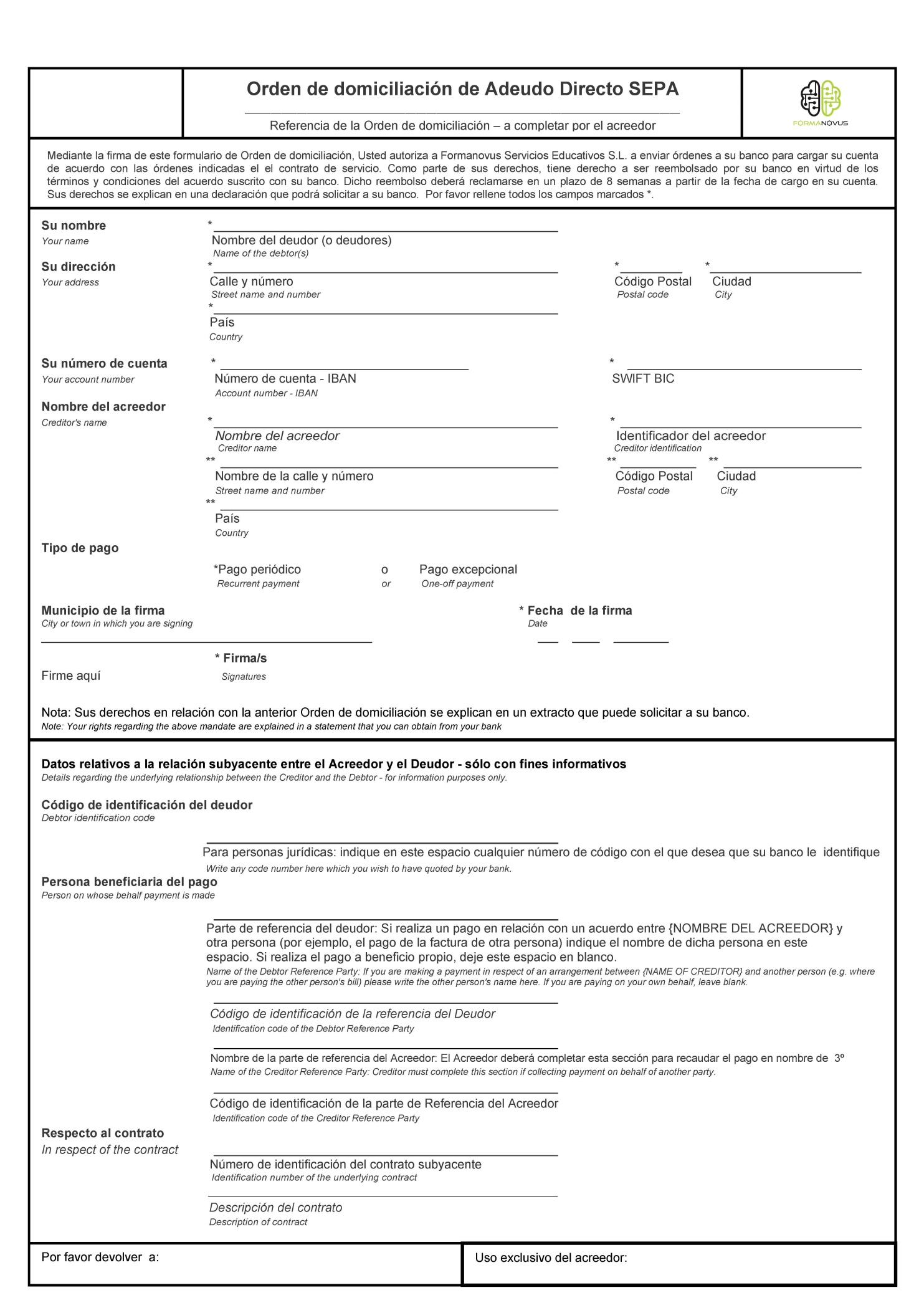 CATEGORIASERVICIOHORARIOObservacionesCATEGORIASERVICIOHORARIOObservaciones